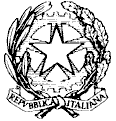 Ministero dell’Istruzione, dell’Università e della RicercaISTITUTO COMPRENSIVO STATALE  “P. Giannone – E. De Amicis ”C.F. 93117040613 - Distretto n°12 - CasertaSegreteria: tel/fax 0823.742191e.mail: CEIC8BC00Q@istruzione.it   - CEIC8BC00Q@pec.istruzione.itweb: https://icgiannonece.edu.it/  Prot. n.  vedi segnatura          						Caserta, vedi segnaturaSpett.le  CompagniaUnipol Assicurazioni S.p.A.Via caduti sul lavoro, 3181100-Casertamelius@pecimprese.itOGGETTO:  Richiesta preventivo per l’affidamento delle Coperture Assicurative  “Infortuni” e “Responsabilità Civile Terzi” di questo Istituto per l’anno 2022/2023Questo Istituto Scolastico deve indire una procedura ai sensi dell’art. 36 del D. Lgs n. 50/2016, comma 2, lett. a, per l’assegnazione delle coperture assicurative di cui all’oggetto  nei  termini e secondo le modalità di seguito specificate.Premesso che dati i pregressi rapporti durante i quali ci avete fornito servizi e garanzie congrui con le nostre esigenze assicurative e competitivi sul mercato  nelle fattispecie del settore  riferito a compagnie assicurative italiane presenti e/o vicine al territorio, vi chiediamo di tener presente in modo particolare degli ultimi anni trascorsi con la pandemia.Data l’urgente necessità di fornire copertura agli alunni;vi sollecitiamo la presentazione della vostra miglior offerta. L’offerta dovrà pervenire a questo ufficio, anche a mezzo pec, entro il giorno 8/10/2022. STAZIONE APPALTANTE : 	Istituto Scolastico Scrivente. RESPONSABILE DEL      PROCEDIMENTO :                 		Dirigente Scolastico.	OGGETTO  richiesta di preventivo :  Contratto per le coperture assicurative degli Alunni, del Personale Scolastico, dell’Istituto Scolastico per i rischi di                                                                cui all’Allegato Uno.La durata delle coperture è da intendersi di anni uno a far data dalla stipulazione del contratto.Dovranno essere usati i moduli allegati alla presente lettera.-o-o-o-o-o-o- CONTENUTO  DELL’ OFFERTA Allegato 1 –Documentazione Amministrativa Dovrà contenere, a pena di esclusione, l’Allegato 1 compilato in ogni sua parte contenente le seguenti dichiarazioni : 1) La domanda di partecipazione alla procedura; 2) una dichiarazione sostitutiva, rilasciata ai sensi e per gli effetti degli artt. 46 e 47 del DPR n. 445/2000, resa e sottoscritta dal legale rappresentante dell’impresa assicuratrice o dall’agente procuratore speciale, prodotta unitamente a copia fotostatica non autenticata di un documento di identità in corso di validità del sottoscrittore, a pena di esclusione, con la quale si attesti: (I) di aver esaminato le condizioni contenute nella lettera di invito e di accettarle incondizionatamente ed integralmente senza riserva alcuna; (II) l’iscrizione dell’impresa nei registri della CCIAA con riferimento allo specifico settore di attività oggetto della gara, con indicazione degli estremi di iscrizione; (III) i dati relativi al legale rappresentante e all’eventuale procuratore speciale (nazionalità, luogo e data di nascita, indirizzo di residenza, codice fiscale);  (IV ) il possesso dell’autorizzazione IVASS o del Ministero dell’Industria o dell’autorità competente dello Stato appartenente all’UE all’esercizio dei rami assicurativi oggetto di gara, con indicazione dei numeri di iscrizione al RUI; (V) di rispettare quanto disciplinato  presentando l’offerta corredata dalla documentazione prevista (Nota informativa completa, Condizioni di Polizza, Adeguatezza) e copia certificato iscrizione IVASS della Agenzia e della persona che seguirà la scuola (scaricabile dal sito www.ivass.it); (VI) la non sussistenza delle cause di esclusione di cui all’art. 80 del D.Lgs. 50/2016, espressamente riferite all’Impresa e a tutti i suoi Legali rappresentanti, nonché all’eventuale procuratore speciale; (VII) l’assenza di sanzioni o misure cautelari di cui al D.Lgs. 231/01 nei confronti dell’Impresa o altra sanzione che comporti il divieto di contrarre con le Pubbliche Amministrazioni; (VIII) l’assenza di condanne penali o provvedimenti che riguardino l’attuazione di misure di prevenzione espressamente riferita ai soggetti dell’impresa di cui all’art. 2 comma 3 del DPR 252/98; (IX) l’assenza di rapporti di controllo (come controllante o controllata), ai sensi dell’art. 2359 c.c., con altra impresa che partecipi alla gara, in forma singola o raggruppata o che per essa non sussistano forme di collegamento sostanziale con altra impresa concorrente. In caso contrario, l’Impresa dovrà dichiarare che l’offerta è stata formulata autonomamente ovvero che la situazione di controllo non è influente sull’offerta economica ai sensi dell’art. 83 del D.Lgs. 50/2016, indicando quali siano gli altri concorrenti per i quali sussistono detti rapporti di controllo; Ai sensi del medesimo articolo il concorrente indica alternativamente: a) la dichiarazione di non trovarsi in alcuna situazione di controllo di cui all’articolo 2359 del codice civile rispetto ad alcun soggetto, e di aver formulato l’offerta autonomamente; b) la dichiarazione di non essere a conoscenza della partecipazione alla medesima procedura di soggetti che si trovano, rispetto al concorrente, in una delle situazioni di controllo di cui all’articolo 2359 del codice civile, e di aver formulato l’offerta autonomamente; c) la dichiarazione di essere a conoscenza della partecipazione alla medesima procedura di soggetti che si trovano, rispetto al concorrente, in situazione di controllo di cui all’articolo 2359 del codice civile, e di aver formulato l’offerta autonomamente. (X) l’assenza di procedure (anche in corso) di emersione del lavoro sommerso, ai sensi dell’ art. 1, comma 14 del D.L. 25/09/2002 n. 210 (coordinato e modificato dalla Legge di conversione n. 6 266/2002); (XI) il rispetto dei contratti collettivi nazionali di lavoro, degli obblighi sindacali integrativi, delle norme sulla sicurezza dei lavoratori nei luoghi di lavoro, degli adempimenti di legge nei confronti di lavoratori dipendenti e/o dei soci nel rispetto delle norme vigenti; di essere in regola con le norme che disciplinano il diritto al lavoro dei disabili ai sensi della legge 68/99. (XII) la fotocopia di documento di identità in corso di validità del legale rappresentante dell’impresa assicuratrice o dell’agente procuratore speciale dell’Impresa, che sottoscrive la dichiarazione ai sensi e per gli effetti dell’art. 38 del DPR n. 445/2000.   REQUISITI   Come previsto dalla legislazione vigente,  le polizze non dovranno contenere la clausola di “Tacito Rinnovo”, né quella di “ Rinnovo Espresso” pena la nullità del contratto.Che la compagnia dispone di almeno un Ispettorato sinistri in Campania.Che la Compagnia accetta per qualunque controversia inerente la gara in oggetto come ForoCompetente quello di S.Maria C.V.(CE) o in alternativa quello dove ha sede l’Ente scolastico.I premi relativi alle varie garanzie e previste nei singoli contratti non dovranno superare un  totale € 6,50 pro/capite per anno assicurativo.Pagamento con “Frazionamento Annuale”  mediante Bonifico Bancario.“Regolazione Premio” finale allo scadere di ogni anno assicurativo.e)   L’offerta deve essere valida fino alla decorrenza indicata nella scheda di polizza. STIPULA DEL CONTRATTO: Ai sensi del’art. 32 comma 14 del Dlgs 50/2016 , la stipula del contratto avverrà mediante corrispondenza secondo l’uso del commercio consistente in un apposito scambio di lettere tramite posta elettronica certificata. Ai sensi dell’art. 32 comma 10 lettera b) , il contratto potrà essere stipulato senza applicare il termine dilatorio di cui al comma 9 dello stesso articolo.   CLAUSOLE  PARTICOLARI  1.   e gli Intermediari  si devono assumere tutti gli obblighi di tracciabilità dei flussi finanziari di cui all’art. 3 della legge 13 agosto 2010, n.136 e successive modifiche, a pena di nullità assoluta del contratto . 2.   L’Ente Aggiudicatore  si  riserva  il  diritto  di  annullare  in  tutto  o  in parte  il  risultato        della procedura, qualora all’esito dei controlli di rito emergessero situazioni illecite.SI SPECIFICA E SI EVIDENZIA CHE,CONSIDERATA L’URGENZA DELL’ESPLETAMENTO DELLA PROCEDURA, L’ISTITUTO SI RISERVA IL DIRITTO DI ANNULLARE L’AGGIUDICAZIONE, ESCLUDERE QUINDI L’OFFERENTE DALLA PROCEDURA, ALL’ATTO IN CUI A SEGUITO DELLE DOVUTE VERIFICHE D’UFFICIO,CHE AVVERRANNO DOPO L’AGGIUDICAZIONE STESSA,FOSSE ACCERTATA LA NON VERIDICITA’ DELLE DICHIARAZIONI e/o REQUISITI DOVUTI DICHIARATI E PRESENTATI.Trattamento dei dati personali - Informativa si specifica che i dati forniti dai concorrenti e quelli acquisiti dall'Amministrazione, in occasione della partecipazione al presente procedimento ed al successivo rapporto contrattuale sono trattati esclusivamente ai fini dello svolgimento dell'attività istituzionale dell'amministrazione, cosi come espressamente disposto dal D.Lgs. n. 196/2AA3, e nel caso per la finalità dello svolgimento della gara e del successivo contratto. Essi sono trattati anche con strumenti informatici. Tali dati sono raccolti in virtù di espresse disposizioni di legge e regolamento (D.Lgs. 50/2OL6; D.P.R. n.207/2010; DI n. 44/2OAl; D.M. n. 305/2006; Autorizzazione del Garante per la protezione dei dati personali n 7l2AO9). Ai fini del trattamento dei dati personali, i titolari potranno esercitare i diritti di cui all'art.7 del predetto decreto legislativo.In attesa di riscontro si porgono distinti saluti.Il Dirigente scolasticoDott.ssa Maria Bianco____________________________ALLEGATO 1Polizza  Infortuni  L’ Assicurazione copre i danni causati da “infortunio” ed è valida nei confronti delle persone assicurate durante lo svolgimento dell’“attività scolastica” sia all’interno della scuola e sia all’esterno durante  le  manifestazioni collegate all’attività stessa .In particolare si richiamano alcune  prestazioni richieste ed inserite  nella tabella:Prestazioni e Massimali  Ambito della Garanzia: scuola, doposcuola, etc, gite, visite, gare, stages, etc  Rischio “in itinere” e “spostamenti interni”. Trasferimenti e Inserimenti Determinazione, Regolazione e Pagamento del premio   Rescindibilità e Tacito Rinnovo   Controversie  e  Rinuncia alla Rivalsa Polizza  di  Responsabilità  Civile  verso  TerziContraente e beneficiaria di questa polizza è l’Amministrazione Scolastica per il fatto dei propri docenti, alunni, operatori scolastici, ecc., …..  .Comprende la copertura del personale scolastico dall’ azione di rivalsa della P.A. Copre l’attività istituzionale dell’Ente Scolastico, per il  risarcimento dei danni  involontariamente  cagionati  a  terzi ,  per morte , per  lesioni personali e per danni a cose. In particolare si richiamano  alcune  prestazioni richieste e/o inserite   nella tabella:Soggetti assicurati   (alunni/genitori/accompagnatori)Garanzie e Massimali   Garanzia di  R.C.O.   R.C. derivante  dalla  proprietà  e/o  conduzione  dei  beni  mobili ed  immobili Garanzie di “Inquinamento Accidentale”   Garanzie per gite all’Estero    Regolazione e Pagamento del premio   Rescindibilità e Tacito Rinnovo   SOGGETTI  ASSICURABILI ( tutte le adesioni sono a carattere volontario)  :Gli  Alunni  dell’ Istituto e/o i Partecipanti ad eventuali corsi organizzati dallo stesso.I Docenti (interni e/o esterni) unitamente al Dirigente  Scolastico . c)  Il  Personale ATA  unitamente al Direttore  SS. GG. AA.   Il numero massimo dei potenziali assicurati, secondo una stima approssimativa elaborata ad oggi:TOTALE Alunni      	1.115	Il numero preciso degli aderenti alle coperture assicurative sarà comunicato, in via definitiva, all’atto della richiesta di emissione dei contratti all’Agenzia.DURATA  DEI CONTRATTI :I contratti  avranno una validità annuale e senza tacito rinnovo.PAGAMENTO :Il termine utile per il pagamento del premio e/o delle rate successive dello stesso s’intende prorogato di 30 giorni rispetto alla data di effetto della garanzia indicata in polizza.I sinistri,liquidabili a termine di polizza,eventualmente occorsi nel predetto periodo di proroga sarannoammessi alla liquidazione solo dopo l’effettivo pagamento del premio.Resta inteso che in caso di mancato pagamento del premio di polizza e/o delle rate successive dello stesso,oltre il periodo di proroga accordato,la garanzia resterà sospesa fino alle ore 24:00 del giorno dell’effettivo pagamento,fermo il diritto al pagamento dei premi scaduti ai sensi e per gli effetti dell’art.1901 del C.C.Allegato 2Dichiarazioni – PREVENTIVO  PER L’AFFIDAMENTO DEL SERVIZIO DI ASSICURAZIONE IN FAVORE DEGLI ALUNNI E DEL PERSONALE SCOLASTICO A.S. _2022/2023 La sottoscritta società ___________________________________, iscritta al R.U.I. (Registro Unico degli Intermediari) istituito con D.Lgs. 209/5 Codice delle Assicurazioni Private al N______________________ Con sede a__________________________ in via________________________________________________________ Partita Iva____________________________________________________________________ _____________________ Tel_________________________fax__________________________email____________________________________ PRESENTA Un preventivo per l’affidamento del servizio di assicurazione in favore degli alunni e del personale scolastico A.S. _____________ Inoltre si dichiara ai sensi e per gli effetti di cui al DPR 18/12/2000 n. 445di aver esaminato le condizioni contenute nella richiesta; di essere regolarmente iscritto alla C.C.I.A.A. con riferimento allo specifico settore di attività oggetto della gara, con indicazione degli estremi di iscrizione____________________; che il legale rappresentante (o il procuratore speciale/agente) è il Sig.___________________________ nato a _______________________________ il ____________, residente a ________________________________, di nazionalità_________________________ codice fiscale____________________________________; 12di possedere tutte le iscrizioni per l’offerta assicurativa della presente gara, con indicazioni dei numeri di iscrizione al RUI___________________________/ IVASS; di rispettare quanto disciplinato  presentando l’offerta corredata dalla documentazione prevista (Nota informativa completa, Condizioni di Polizza, Adeguatezza);di allegare Copia certificato iscrizione IVASS; la non sussistenza delle cause di esclusione di cui all’art. 80 del D.Lgs. 50/2016, espressamente riferite all’Impresa e a tutti i suoi Legali rappresentanti, nonché all’eventuale procuratore speciale; l’assenza di sanzioni o misure cautelari di cui al D.Lgs. 231/01 nei confronti dell’Impresa o altra sanzione che comporti il divieto di contrarre con le Pubbliche Amministrazioni; l’assenza di condanne penali o provvedimenti che riguardino l’attuazione di misure di prevenzione espressamente riferita ai soggetti dell’impresa di cui all’art. 2 comma 3 del DPR 252/98 all’art. 2 comma 3 del DPR 252/98; l’assenza di rapporti di controllo (come controllante o controllata), ai sensi dell’art. 2359 c.c., con altra impresa che partecipi alla gara, in forma singola o raggruppata o che per essa non sussistano forme di collegamento sostanziale con altra impresa concorrente. In caso contrario, l’Impresa dovrà dichiarare che l’offerta è stata formulata autonomamente ovvero che la situazione di controllo non è influente sull’offerta 13 economica ai sensi dell’art. 83 del D.Lgs. 50/2016, indicando quali siano gli altri concorrenti per i quali sussistono detti rapporti di controllo;Ai sensi del medesimo articolo il concorrente indica alternativamente:a) la dichiarazione di non trovarsi in alcuna situazione di controllo di cui all’articolo 2359 del codice civile rispetto ad alcun soggetto, e di aver formulato l’offerta autonomamente; b) la dichiarazione di non essere a conoscenza della partecipazione alla medesima procedura di soggetti che si trovano, rispetto al concorrente, in una delle situazioni di controllo di cui all’articolo 2359 del codice civile, e di aver formulato l’offerta autonomamente; c) la dichiarazione di essere a conoscenza della partecipazione alla medesima procedura di soggetti che si trovano, rispetto al concorrente, in situazione di controllo di cui all’articolo 2359 del codice civile, e di aver formulato l’offerta autonomamente. l’assenza di procedure (anche in corso) di emersione del lavoro sommerso, ai sensi del D.L. 25/09/2002 n. 210 (coordinato e modificato dalla Legge di conversione n. 266/2002), art. 1, comma 14;  il rispetto dei contratti collettivi nazionali di lavoro, degli obblighi sindacali integrativi, delle norme sulla sicurezza dei lavoratori nei luoghi di lavoro, degli adempimenti di legge nei confronti di lavoratori dipendenti e/o dei soci nel rispetto delle norme vigenti; di essere in regola con le norme che disciplinano il diritto al lavoro dei disabili ai sensi della legge 68/99. Si allega la fotocopia di documento di identità in corso di validità del legale rappresentante dell’impresa assicuratrice o dell’agente procuratore speciale dell’Impresa che sottoscrive la dichiarazione ai sensi e per gli effetti dell’art. 38 del DPR n. 445/2000.d) di essere in regola rispetto agli obblighi relativi al pagamento delle imposte e tasse;e) di essere in regola con il D.U.R.C. DOCUMENTO UNICO DI REGOLARITA’CONTRIBUTIVA;f) di mantenere fermi i prezzi offerti, in caso di aggiudicazione, sino alla data di termine del servizio, indipendentemente da variazione di costi intervenuti successivamente alla presentazione dell’offerta;g) che l’impresa non si trova in stato di fallimento, liquidazione, amministrazione controllata, concordato preventivo e che non sono in corso azioni per la dichiarazione di una delle predette procedure;h) che l’impresa non si trova in stato di sospensione dell’attività commerciale;i) che non sussistono condanne con sentenze passate in giudicato per qualsiasi reato incidente sulla moralità professionale o per delitti ﬁnanziari nei confronti di legali rappresentanti, amministratori nel caso di società per azioni o società a responsabilità limitata, soci nel caso di società a nome collettivo, soci accomandatari nel caso di società in accomandita semplice;l) di non avere procedimenti pendenti per l’applicazione di misure di prevenzione di cui all’art. 3 della legge 27/12/1956 n. 1423;m) che non esistono cause ostative alla partecipazione alla gara, di cui all’art. 10 della legge 31/05/1965 n. 575. DATA E LUOGO…………………………..                                                             TIMBRO E FIRMA PER ACCETTAZIONE DA                                                                          PARTE DELL’OFFERENTE                                                 ………………………………………………………………Allegato 3LA SEGUENTE TABELLA VA COMPILATA INDICANDO NELLA CASELLA CORRISPONDENTE LA CIFRA DEL MASSIMALE OFFERTO E, A SEGUIRE, BARRANDO LE CASELLE CORRISPONDENTI ALLE GARANZIE COMPRESEDATA E LUOGO                       ………………………TIMBRO E FIRMA PER ACCETTAZIONE DA PARTEDELL’OFFERENTE	                       …………………………………….………………………….	scheda massimali e garanzie - nella presente scheda l'offerente dovrà indicare il massimale offerto tra le opzioni previste o la garanzia se compresascheda massimali e garanzie - nella presente scheda l'offerente dovrà indicare il massimale offerto tra le opzioni previste o la garanzia se compresascheda massimali e garanzie - nella presente scheda l'offerente dovrà indicare il massimale offerto tra le opzioni previste o la garanzia se compresascheda massimali e garanzie - nella presente scheda l'offerente dovrà indicare il massimale offerto tra le opzioni previste o la garanzia se compresascheda massimali e garanzie - nella presente scheda l'offerente dovrà indicare il massimale offerto tra le opzioni previste o la garanzia se compresascheda massimali e garanzie - nella presente scheda l'offerente dovrà indicare il massimale offerto tra le opzioni previste o la garanzia se compresascheda massimali e garanzie - nella presente scheda l'offerente dovrà indicare il massimale offerto tra le opzioni previste o la garanzia se compresascheda massimali e garanzie - nella presente scheda l'offerente dovrà indicare il massimale offerto tra le opzioni previste o la garanzia se compresascheda massimali e garanzie - nella presente scheda l'offerente dovrà indicare il massimale offerto tra le opzioni previste o la garanzia se compresaImporti minimi richiestiCaso di MorteCaso di Morte                 100.000,00 Caso di Invalidità PermanenteCaso di Invalidità Permanente                 250.000,00 Invalid.P.fino al 5°Invalid.P.fino al 5°350,00Invalid.P. dal 6 al 10°Invalid.P. dal 6 al 10°750,00Invalid.P.dal 11° al 25°Invalid.P.dal 11° al 25°1.200,00Invalid.P. dal 26° al 60°Invalid.P. dal 26° al 60°1.500,00Diaria da Ricovero (x notte)Diaria da Ricovero (x notte)                    50,00 Rimborso Spese SanitarieRimborso Spese Sanitarie             10.000,00 Danno EsteticoDanno Estetico             10.000,00 Diaria/Danno da Gesso(x giorno)Diaria/Danno da Gesso(x giorno)                    25,00 Rottura di Lenti e/o OcchialiRottura di Lenti e/o Occhiali                  600,00 Montatura LentiMontatura Lenti200,00Acquisto/riparaz. Protesi acustiche/ortopedicheAcquisto/riparaz. Protesi acustiche/ortopediche600,00Cure Odontoiatriche e Protesi DCure Odontoiatriche e Protesi D               10.000,00 Cure dentarie per denteCure dentarie per dente600,00Riparaz./sostituzione Protesi dentarie fisse o mobiliRiparaz./sostituzione Protesi dentarie fisse o mobili500,00Spese di TrasportoSpese di Trasporto               2.000,00 Contagio accidentale H.I.V.Contagio accidentale H.I.V.             30.000,00 Viaggi o visite d’istruzio.Viaggi o visite d’istruzio.1.000,00                Perdita Anno ScolasticoPerdita Anno Scolastico               2.000,00 Rischio CalamitàRischio Calamità                1.500.000,00 Sinistro CumulativoSinistro Cumulativo                5.000.000,00 Massimale per Sinistro RCTMassimale per Sinistro RCT                1.500.000,00 Massimale per ogni persona RCTMassimale per ogni persona RCT                1.500.000,00 Massimale per danni a cose RCTMassimale per danni a cose RCT                   1.500.000,00 Massimale per danni ad animali RCTMassimale per danni ad animali RCT                  1.500.000,00 Mass. per Inquinamento Acciden RCTMass. per Inquinamento Acciden RCT                   200.000,00 Per persona ( allievi e dipendenti) RCOPer persona ( allievi e dipendenti) RCO1.500.000,00Garanzie richieste Spese funerarieSpese funerarie compreso Rischio in ItinereRischio in Itinere compreso Rischio VoloRischio Volo compreso Rischio guerra all'esteroRischio guerra all'estero compreso Estensione  GenitoriEstensione  Genitori compreso Gite all’esteroGite all’estero compreso Estensione accompagnatori docenti familiari e nonEstensione accompagnatori docenti familiari e noncompresoValidità territoriale Mondo interoValidità territoriale Mondo interocompresoRegolazione al 5%Regolazione al 5% compreso BASE FORFETTARIAPREMIO MASSIMO LORDO PRO CAPITE TUTTA LA POPOLAZIONE SCOLASTICA (Tutti gli Alunni + Tutti gli Operatori Scolastici)                                   6,50 euro